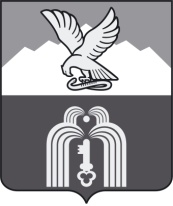 ИЗБИРАТЕЛЬНАЯ КОМИССИЯМуниципального образованияГОРОДА-КУРОРТА ПЯТИГОРСКАП О С Т А Н О В Л Е Н И Е19 августа 2021 г.                                                                                        № 46/370г. ПятигорскОб обращении в Пятигорский городской суд с административным исковым заявлением об отмене регистрации кандидата в депутаты Думы города Пятигорска шестого созыва по многомандатному избирательному округу № 10 Колгана Николая Ивановича	21.07.2021 г.  в 12 часов 50 минут Колган Николай Иванович обратился в избирательную комиссию муниципального образования города-курорта Пятигорска с заявлением от 10.07.2021 года о согласии баллотироваться кандидатом в депутаты Думы города Пятигорска шестого созыва по многомандатному избирательному округу № 10, будучи выдвинутым избирательным объединением «Ставропольское региональное отделение Политической партии ЛДПР – Либерально-демократическая партия России». 23.07.2021 г. в 11 часов 12 минут Колган Николаем Ивановичем в избирательную комиссию муниципального образования города-курорта Пятигорска были представлены документы, необходимые для регистрации кандидата по многомандатному избирательному округу № 10. 30.07.2021 года в 17 часов 28 минут Колган Николай Иванович зарегистрирован в качестве кандидата в депутаты Думы города Пятигорска шестого созыва по многомандатному избирательному округу № 10 (Постановление избирательной комиссии муниципального образования города-курорта Пятигорска от 30 июля 2021 г. № 38/313).	Порядок представления в избирательную комиссию документов о самовыдвижении кандидата, выдвижении кандидата избирательным объединением установлен статьёй 22 Закона Ставропольского края от 12 мая 2017 № 50-кз «О выборах в органы местного самоуправления муниципальных образований Ставропольского края» (далее - Закон Ставропольского края 50-кз). Согласно четвертому абзацу части 1 статьи 22 Закона Ставропольского края 50-кз если у кандидата имелась или имеется судимость, в заявлении указываются сведения о судимости кандидата в объеме, установленном подпунктом 58 статьи 2 Федерального закона 12 июня 2002 года № 67-ФЗ «Об основных гарантиях избирательных прав и права на участие в референдуме граждан Российской Федерации» (далее - Федеральный закон № 67-ФЗ), а если судимость снята или погашена, - также сведения о дате снятия или погашения судимости.	Руководствуясь статьёй 28 Закона Ставропольского края 50-кз, избирательная комиссия муниципального образования города-курорта Пятигорска направила представление о проверке сведений о судимости кандидата в информационный центр ГУ МВД России по Ставропольскому краю.	Согласно полученным данным информационного центра ГУ МВД России по Ставропольскому краю: Колган Николай Иванович, 18.05.1969 года рождения, осужден 06.10.2000 г. по приговору Ставропольского краевого суда на КМВ по пункту «б» части 4 статьи 290 УК РФ. Определением Верховного суда РФ  от 14.02.2001 г. приговор отменен с прекращением уголовного дела за недоказанностью. Кассационным определением Верховного суда РФ  13.11.2001 г. определение Верховного суда РФ от 14.02.2001 г. отменено, приговор Ставропольского краевого суда на КМВ от 06.10.2000 г. оставлен без изменения. Постановлением Пятигорского городского суда Ставропольского края от 17.09.2004  г. пункт б  части 4 статьи 290 УК РФ переквалифицирован на часть 1 статьи 290 УК РФ, к отбытию 1 года 6 месяцев лишения свободы. Освобожден 14.10.2004 г. по отбытию наказания.	В заявлении от 10 июля 2021 года о согласии баллотироваться кандидатом в депутаты Думы города Пятигорска шестого созыва по многомандатному избирательному округу № 10, Колган Николай Иванович сведений о судимости не представил. Сведения о судимости Колган Н.И. не были и не могли быть известны избирательной комиссии муниципального образования города-курорта Пятигорска на момент принятия решения о его регистрации, в связи с чем являются вновь открывшимися обстоятельствами.	В соответствии с пунктом з) части 7 статьи 76 Федерального закона 67-ФЗ установление факта сокрытия кандидатом сведений о своей судимости является основанием для отмены решения избирательной комиссии муниципального образования города-курорта Пятигорска о регистрации кандидата Колган Н.И. судом.Федеральным законом № 67-ФЗ предусмотрена обязанность кандидата на этапе выдвижения сообщить соответствующей избирательной комиссии информацию об имеющейся либо имевшейся у него судимости, включая даты ее снятия и погашения (п. 2.1 ст. 33 Федеральным законом № 67-ФЗ), при этом сведения о судимости в обязательном порядке включают в себя элементы, предусмотренные подп. 58 ст. 2 Федерального закона № 67-ФЗ. Нарушение данных требований влечет отказ кандидату в регистрации (подп. "е" п. 24 ст. 38 Федеральным законом № 67-ФЗ).  В случае если кандидат уже зарегистрирован и избирательной комиссией выявлено сокрытие им факта имеющейся либо имевшейся судимости, данное обстоятельство является основанием для обращения зарегистрировавшей кандидата избирательной комиссии либо кандидата, зарегистрированного по тому же избирательному округу, в суд с исковым заявлением об отмене его регистрации. Согласно ч. ч. 2 и 6 ст. 86 Уголовного кодекса Российской Федерации, лицо, освобожденное от наказания, считается несудимым, а погашение или снятие судимости аннулирует все правовые последствия, предусмотренные Уголовным кодексом Российской Федерации, связанные с судимостью.Между тем судимость, как неоднократно указывал в своих решениях Конституционный Суд Российской Федерации (Постановление Конституционного Суда Российской Федерации от 10 октября 2013 г. N 20-П // СЗ РФ. 2013. N 43. Ст. 5622; Определение Конституционного Суда Российской Федерации от 10 марта 2016 г. N 450-О // Вестник Конституционного Суда Российской Федерации. 2016. N 6.), за пределами уголовно-правового регулирования приобретает автономное значение и влечет не уголовно-правовые, а общеправовые, опосредованные последствия, которые устанавливаются не Уголовным кодексом Российской Федерации, а иными федеральными законами, исходя из природы и специфики регулирования соответствующих отношений, не предполагающих ограничений уголовно-правового характера.Согласно ч. 5 ст. 240 Кодекса административного судопроизводства Российской Федерации административное исковое заявление об отмене регистрации кандидата, списка кандидатов может быть подано в суд не позднее чем за восемь дней до дня голосования. На основании изложенного, руководствуясь статьей 19, частью 11 статьи 239 КАС РФ, избирательная комиссия муниципального образования города-курорта ПятигорскаПОСТАНОВЛЯЕТ:	1. Обратиться в Пятигорский городской суд с административным исковым заявлением об отмене регистрации кандидата в депутаты Думы города Пятигорска шестого созыва по многомандатному избирательному округу № 10 Колгана Николая Ивановича.2. Направить копию настоящего постановления в общественно-политическую газету «Пятигорская правда» для опубликования.3. Настоящее постановление подлежит размещению на сайте муниципального образования города-курорта Пятигорска в информационно - телекоммуникационной сети «Интернет» и вступает в силу со дня его подписания.Председатель                    							М.В.ВоронкинСекретарь 									      Ю.Л.Пивоварова